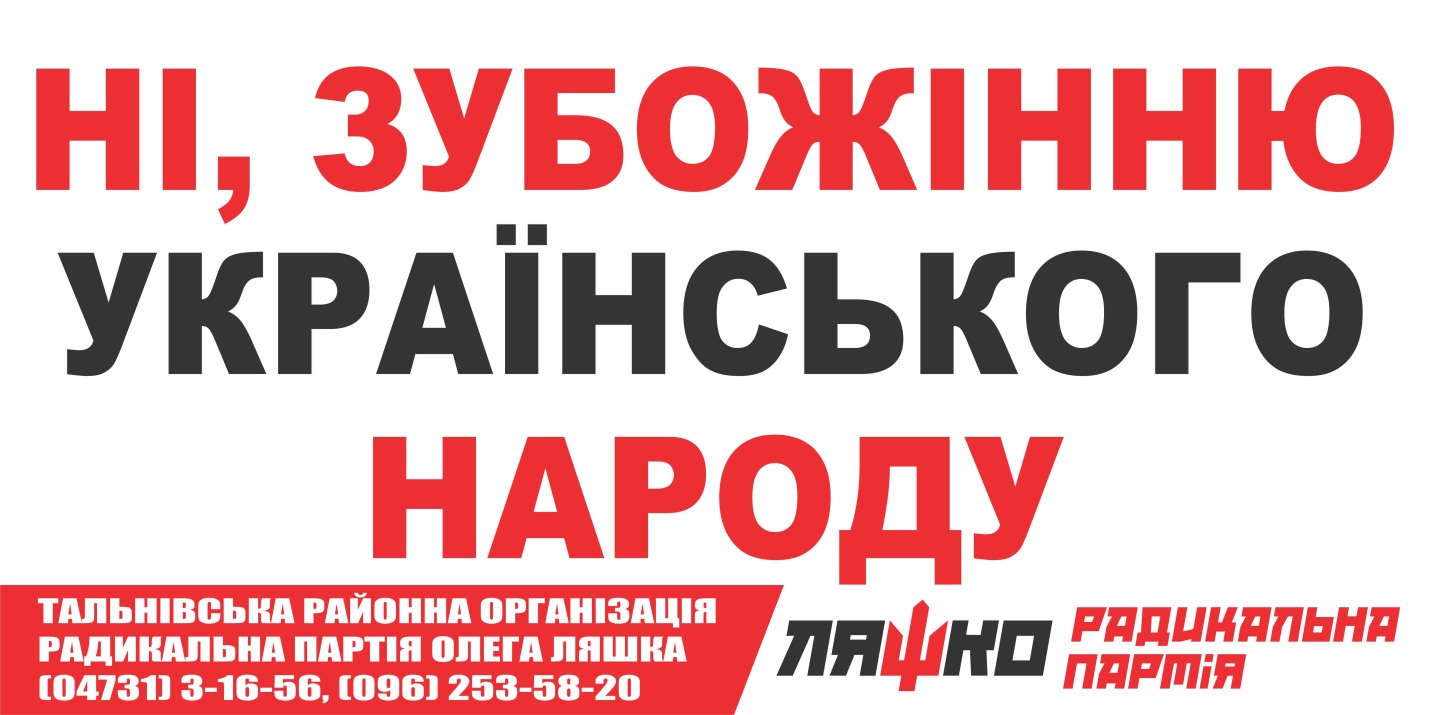 Звіт депутата Тальнівської районної ради від Радикальної партії Олега Ляшка за 2018 рік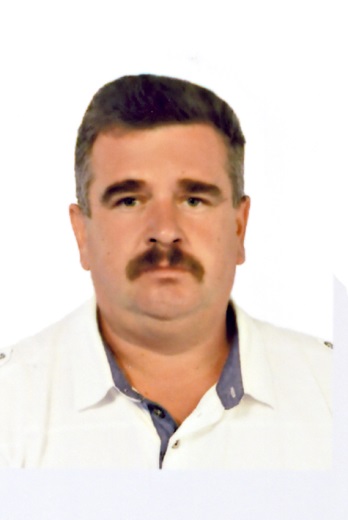 Напрямки діяльності депутатаХарактеристикадіяльностіЗдійснення прийому громадян Моя Громадська приймальня депутата районної ради працює за адресою: Тальнівський район, с.Вишнопіль, Вишнопільськасільська рада. Дні прийому громадян –  кожний другий вівторок місяця. Години прийому: з 8.00 до 12.00. До нашої громадської приймальні протягом 2018 р. звернувся121 житель села Вишнопіль.Питання, з якими звертались громадяни, стосувалися наступного:  розрахунок за земельні паї, надання допомоги Вишнопільській загальноосвітній школі у проведенні харчування літнього табору, Вишнопільському сільському будинку культури у проведені заходів, оформленню субсидій на комунальні послуги та природний газ, стану доріг та їх очищення в зимовий період та багато інших.Участь в засіданні сесій районної ради, фракції та постійної комісії (кількість засідань, у яких депутат брав участь)Протягом 2018 р. взяв участь у роботі 9сесій районної ради, 9 засіданнях постійної  комісії районної ради з питань бюджету та економічного розвитку, як депутат районної ради від Радикальної партії Олега Ляшка і голова фракції організовував та брав участь у 9 її засіданнях, де обговорював питання подальшої роботи фракції у районній раді та питання, що розглядатимуться на наступній сесії.Підтримав рішення Тальнівської районної ради:Про програму соціально-економічного та культурного розвитку району на 2018 рік;Про програму соціально-економічного та культурного розвитку району на 2019 рік;Про районний бюджет на 2018 рік зі змінами та Про районний бюджет на 2019 рік;Про звернення до Верховної Ради України щодо підтримки законопроекту №7403-2 стосовно відновлення пільгового режиму ПДВ по оподаткуванню операцій з експорту соєвих бобів та насіння свиріпи і ріпаку; Про програму розвитку футболу в Тальнівському районі на 2018-2020 роки; Про програму вдосконалення первинної медико-санітарної допомоги у Тальнівському районі на 2018-2021 роки; Про звернення до депутатів Верховної Ради України стосовно впровадження реформ у галузях освіти і медицини; Про звернення до ЦВК стосовно відновлення Тальнівського району, як цілісного суб’єкта виборчого процесу;щодо затвердження технічної документації з нормативно-грошової оцінки земельних ділянок та інші.Зустрічі з виборцями, участь в громадських слуханнях (кількість, тематика)Взяв участь у 8 сесіях сільської радиБрав участь в обговоренні та підтримав рішення ради:Про Програму соціально-економічного і культурного розвитку сіл ради на 2018 рік;Про внесення змін в рішення сесії сільської ради «Про сільський бюджет на 2018 рік»;Про внесення змін в рішення сесії сільської ради « Про Програму  соціально-економічного і культурного розвитку села на 2018 рік»;Про Програму  благоустрою села Вишнопільна 2019-2020роки;Про сільський бюджет на 2019 рік.Організація роботи помічників депутата (кількість помічників, участь помічників в депутатській діяльності)Помічників не маюВисвітлення депутатської діяльності  в ЗМІ, виступи на радіо та телебаченні, публікації в газетах  (кількість, тематика, назва ЗМІ)Газета «Тальнівщина», №15-16 від 22.02.2018 року, «Турбота про село». Офіційний сайт Тальнівської районної ради.Залучення коштів з різних фінансових джерел (депутатських коштів, благодійної допомоги, коштів з обласного та місцевих бюджетів, коштів ДФРР) на вирішення проблем громадиДопомога у організації харчування у Вишнопільській загальноосвітній школі. Проведення розчистки доріг на території сільської ради.Допомога в організації свят на території села. Участь депутата у різних заходах (свята, круглі столи, семінари, спортивні заходи тощо)Беру активну участь усіх важливих заходах села, конференціях, сходках.